CHANDRAKANT  Abu Dhabi UAEC/o 971501685421Chandrakant.376767@2freemail.com To  prove myself as well trained automobile  technician with excellent knowledge base, and ensconce in a reputed automobile company.SKILL-Skilled automotive technician, perform maintenance works, identifies resolves auto mechanical and electrical problem for  vehicles. Possesses professional capabilities, experience and knowledge.* Engine, Suspension , Transmission, Brakes, Timing overhauland also know AC  and Electrical repair.   *Diagnose and solve electrical and mechanical problem.*Handle computerize diagnostic tools like Tech2 ,GDS, launch x431, Autel Maxisys and manufacturer special scan tools and special toolsSC AUTO CORP. CHEVROLET   THANE MUMBAI INDIA.(2yrs)16-8-2010 to 31-12-2012Worked as trainee  technician for six month and after that worked has technician ,  And attained  a trainings in GM plant in Talegaon Maharashtra India and complete Bronze, Silver and Gold level and a part of that,  had  attained  launch model trainingsAL YOUSUF Motors LLC. UAE29-01-2013 till 24-09-2017  Working has Automotive  TechnicianBright Spark Auto Repairing LLC. UAE16-10-2017 till 04-1-2018 Working has Automotive  TechnicianTotal exp working has Technician 7 yrs *Joshi’s Kohinoor Technicial Institute ThaneVocational Automobile Diploma                         2010            MAHARASHTRA STATE BOARD                                                            Secondary School Certificate (SSC)                    2008            Good communication skill   in English speaking, written and verbal.Language know as English and hindiPERSONAL DETAIL—NAME                               - ChandrakantDATE OF BIRTH             - 4 october 1990SEX                                     - MaleNATIONALITY                 - IndianCONTACT NO                  - +971567273848   (UAE)PASSPROT ISSUSE DATE &PLACE  -08/12/2011   TO   07/12/2021MUMBAIDECLARATION - In the view of the above, I request you to be kind enough to give an opportunity to serve your esteemed organization in the capacity mentioned above, for which act of kindness , I shall very thanks full and great full to you CHANDRAKANT 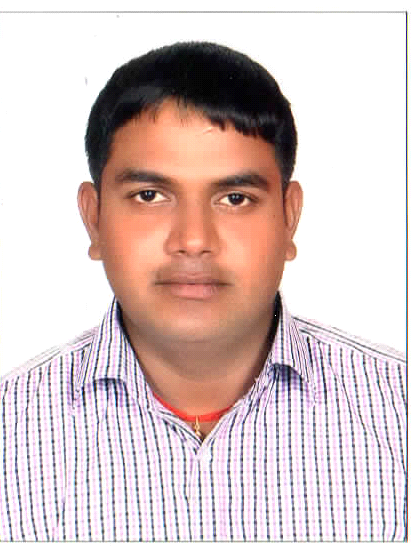 